Депонент бере на себе відповідальність за достовірність інформації, що міститься в документах,  на підставі яких депозитарній установі доручається проведення даної операції.                                                                   								підпис             М.П.Відмітки депозитарної установи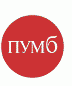 ЄДРПОУ 14282829, МДО 300517Ліцензія серії АЕ №294710 від 14.02.2015 рокуУкраїна, м. Київ 04070, вул. Андріївська, 4  відділ депозитарної діяльності - тел./ 044/, 231-71-84, 231-71-80www.pumb.uaРозпорядження про визначення інвестиційної фірми, що буде діяти в інтересах депонента/за договором з номінальним утримувачем, клієнтом номінального утримувача або з клієнтом клієнта номінального утримувача №____ від ЧЧ.ММ.РР.депонентДепозитарний код рахунку в  ЦППовне найменування/ ПІБ власника рахунку у ЦПВідомості про депонента/номінального утримувачаДля юридичної особи: Код реєстрації юридичної особи, місцезнаходженняДля фізичної особи: реєстраційний номер облікової картки платника податків, вид, серія (за наявності) та № документу, що посвідчує особу, ким виданий, дата видачі, місце реєстраціїІНВЕСТИЦІЙНА ФІРМАІНВЕСТИЦІЙНА ФІРМАНайменування ЄДРПОУМісцезнаходженняВідомості про ліцензію Серія, номер та строк діїСерія, номер та строк діїНА ПІДСТАВІ ДокументНазва та реквізити договору між інвестиційною фірмою та депонентом про надання фінансових послуг, інші документиДані про інвестиційну фірму відобразити в ПО Центрального депозитарію цінних паперівДані про інвестиційну фірму відобразити в ПО Центрального депозитарію цінних паперівТАКНІНІДані про інвестиційну фірму відобразити в ПО Національного банку УкраїниДані про інвестиційну фірму відобразити в ПО Національного банку УкраїниТАКНІНІДокумент оформлений/перевірений депозитарною установоюДокумент оформлений/перевірений депозитарною установоюТАКНІНІТерміново:(Якщо «так», то депозитарна операція тарифікується за подвійним тарифом)Терміново:(Якщо «так», то депозитарна операція тарифікується за подвійним тарифом)ТАКНІНІ                                                       Вартість депозитарної операції                                                        Вартість депозитарної операції                                                        Вартість депозитарної операції ________________________ грн.________________________ грн.________________________ грн.________________________ грн.________________________ грн.Розпорядження підписавПосада, П.І.Б.          _________________________________№ та дата реєстрації __________ від_________  Підпис виконавця____________№ та дата операції__________ від_________  Підпис виконавця____________